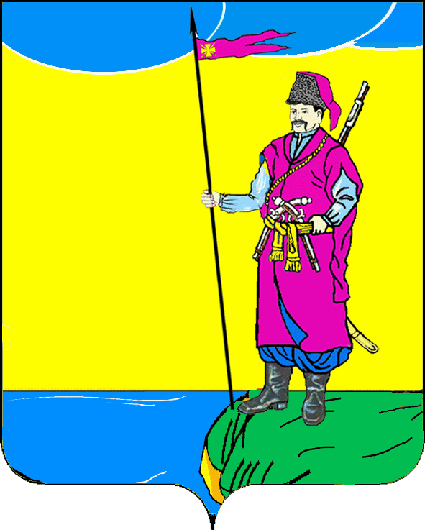  АДМИНИСТРАЦИЯ ПЛАСТУНОВСКОГО СЕЛЬСКОГО ПОСЕЛЕНИЯ ДИНСКОГО РАЙОНАПОСТАНОВЛЕНИЕОт 09.09.2019				                                                           №171 станица ПластуновскаяО внесении изменений в постановление администрацииПластуновского сельского поселения Динской район от 11.07.2014 г.№ 223 «Об организации системы мониторинга состояния системы теплоснабжения Пластуновского сельского поселения»В соответствии с Федеральным законом от 06.10.2003 №131-ФЗ 
«Об общих принципах организации местного самоуправления в Российской Федерации», Федеральным законом от 27.07.2010 №190-ФЗ «О теплоснабжении», Постановлением Правительства Российской Федерации от 08.08.2012 №808 «Об организации теплоснабжения в Российской Федерации и о внесении изменений в некоторые акты Правительства Российской Федерации», приказом Министерства энергетики Российской Федерации от 12.03.2013 №103 «Об утверждении правил оценки готовности к отопительному периоду» в целях обеспечение устойчивого и надежного теплоснабжения потребителей Пластуновского сельского поселения, обеспечения координации, оперативного взаимодействия и реагирования служб жилищно-коммунального хозяйства Пластуновского сельского поселения и организаций всех форм собственности при возникновении нештатных ситуаций (аварий) на объектах энергоснабжения, жилищно-коммунального комплекса, и социально-значимых объектах руководствуясь Уставом Пластуновского сельского поселения Динского района п о с т а н о в л я ю:1. Внести в постановление администрации Пластуновского сельского поселения Динской район от 11.07.2014 № 223 г. «Об организации системы мониторинга состояния системы теплоснабжения Пластуновского сельского поселения» следующие изменения: 1.1.  пункт 1.2 раздела I изменить и читать в следующей редакции«СОСТАВ ОПЕРАТИВНОГО ШТАБА ПО ПРЕДУПРЕЖДЕНИЮ И ЛИКВИДАЦИИ АВАРИЙНЫХ СИТУАЦИЙ В СИСТЕМЕ ТЕПЛОСНАБЖЕНИЯ ПЛАСТУНОВСКОГО СЕЛЬСКОГО ПОСЕЛЕНИЯ ДИНСКОГО РАЙОНА2. Специалисту 1 категории общего отдела администрации Пластуновского сельского поселения Динского района В.Е.Шиляевой обнародовать настоящее постановление в установленном порядке и разместить на официальном сайте администрации Пластуновского сельского поселения Динского района в сети «Интернет».4. Контроль за выполнением настоящего постановления оставляю за собой.5. Настоящее постановление вступает в силу со дня его официального обнародования.Глава Пластуновского сельского поселения							С.К.Олейник№П№п/пФИОДолжностьСостав оперативного штабаПримечаниеГруппа руководстваГруппа руководстваГруппа руководстваГруппа руководстваГруппа руководства1Олейник С.К.Глава Пластуновского сельского поселенияРуководитель оперативного штабаТел.891848327932Зименко К.ГНачальник отдела ЖКХ, земельных и имущественных отношенийЧлен группыТел.896285117223Козелков А.А.Директор МООО «Пластуновское ЖКХ»Член группыпо согласованию тел.891841944504Лазаренко И.В.Начальник службы теплоснабжения МООО «Пластуновское ЖКХ»Член группыпо согласованиютел 81841078055Горбань Р.О.Мастер Пластуновского сетевого участкаЧлен группыпо согласованиют.898824238576Нечаев Д.Ю.Участковый ППП ст.Пластуновской ОМВД России по Динскому районуЧлен группыпо согласованиют. 891839428088Группа планирования и применения сил и средствГруппа планирования и применения сил и средствГруппа планирования и применения сил и средствГруппа планирования и применения сил и средствГруппа планирования и применения сил и средств1Завгородний А.А.Заместитель главы Пластуновского сельского поселенияРуководитель группы2Рожков И.П.Директор МКУ «Обеспечение хозяйственного обслуживания Пластуновского сельского поселения»Зам.руководителя группы3Перунова И.В.Специалист 2 категории отдела отдела ЖКХ, земельных и имущественных отношений Член группыОперативная группаОперативная группаОперативная группаОперативная группаОперативная группа1Главный эксперт сектора по безопасности, гражданской обороне, чрезвычайным ситуациям, мобилизационной подготовке и мобилизации администрации Пластуновского сельского поселения Динского районаРуководитель группы2Савицкая К.А.Специалист 1 категории отдела ЖКХ, земельных и имущественных отношенийЧлен группы3Николаева Л.А.Начальник ВУС администрации Пластуновского сельского поселенияЧлен группыГруппа материально-технического и финансового обеспеченияГруппа материально-технического и финансового обеспеченияГруппа материально-технического и финансового обеспеченияГруппа материально-технического и финансового обеспеченияГруппа материально-технического и финансового обеспечения1Петренко Ю.И.Начальник общего отдела администрации Пластуновского сельского поселения Руководитель группы2Алексеева С.М.Начальник финансового отдела администрации Пластуновского сельского поселенияЗаместитель руководителя группы3Кашуба Л.М.Главный специалистфинансового отдела администрации Пластуновского сельского поселенияЧлен группы4Кибенко И.В.Начальник муниципального казенного учреждения «Централизованная бухгалтерия Пластуновского сельского поселения»Член группыОтделение сбора, обработки информации,связи и АСУОтделение сбора, обработки информации,связи и АСУОтделение сбора, обработки информации,связи и АСУОтделение сбора, обработки информации,связи и АСУОтделение сбора, обработки информации,связи и АСУ1Петренко Ю.И.Начальник общего отдела администрации Пластуновского сельского поселения Руководитель группы2Ткаченко Д.В..Заместитель директора МКУ «ОХО ПСП»Заместитель руководителя отделения3Коваленко Т.Ф.Инспектор МКУ «ОХО ПСП»Член группыОтделение взаимодействия со СМИОтделение взаимодействия со СМИОтделение взаимодействия со СМИОтделение взаимодействия со СМИОтделение взаимодействия со СМИ1Шиляева В.Е.Специалист 2 категории общего отдела администрации Пластуновского сельского поселенияРуководитель отделения2Пахомова Т.В.Инспектор МКУ «ОХО ПСП»Сотрудник отделения